INFORMATION FOR THESIS CATALOGUING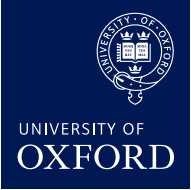 1. Students admitted on or after 01 October 2007 and who are granted leave to supplicate for the D.Phil., M.Litt. or M.Sc.(by Research) programmes are required to deposit a digital copy of their thesis to ORA (the Oxford University Research Archive - https://ora.ox.ac.uk/), where it is intended to be available for consultation, see http://www.admin.ox.ac.uk/examregs/. It is no longer a requirement for a physical copy to be submitted to the Bodleian Libraries, except where this has been directed as a result of permanent dispensation from consultation of the electronic copy of the thesis, or if the thesis is compiled in a ‘non-standard’ format.2. Students who were admitted prior to October 2007 are required either to deposit a physical copy of their thesis to Bodleian Libraries, or to make a deposit of a digital version of their thesis to ORA.3. Students who are granted leave to supplicate for the programmes B.Phil., M.Phil., or M.Sc. by coursework may be required to deposit a physical copy of their thesis to Bodleian Libraries.---------------------------------------------------------------------------------------------------------------------------------------------------------------------------------This form must be completed to accompany a physical copy deposit of your theses where this has been identified as necessary to submit. Physical copies of theses must be deposited with the Bodleian Libraries via the North Proscholium, Old Bodleian Library (Broad Street, Oxford, OX1 3BG). Note: Physical copies deposited in the Bodleian Libraries will be available for both consultation and for copying (on paper, on film, and by digital scanning).A bibliographic record of it will appear in the University’s library catalogue (SOLO).SOLO makes use of an international authority file for authors. Sufficient information is recorded to distinguish each entry from all established names, and to offset future conflicts. Usually, no name authority record exists for authors of Oxford theses at the time of deposit so one must be created. The form of name given on a title page is considered evidence of usage and will influence the style of the entry. This might appear in one of the following styles, or as a combination of them:If you have good reason to request an entry at variance with common practice, please attach an explanatory letter to this sheet. We will do our best to accommodate your wishes but are bound also to respect authority file guidelines. Note that additional information not appearing in the name entry itself is often placed within each name authority record to enable cataloguers to distinguish established authors from new authors with similar names. If a work of yours is subsequently published, and the author’s name given in a bibliographic record differs from that in your thesis record, or if you find that another author's work has been attached to your name, please inform Bibliographic Maintenance & Authority Control (bmac@bodleian.ox.ac.uk). Note: By providing the information below you are consenting for it to be used for cataloguing purposes. See below for details.Please use BLOCK CAPITALS. GSO.26 Revised: February 2023Year of birthDate of birthAdditional forenamesExpanded initialsSmith, John, 1957-Smith, John, 1947 Feb. 26-Smith, John BrewsterSmith, J. B. (John Brewster)Smith, John, 1958-	Smith, John, 1947 May 31-Smith, John Brian	Smith, J. B. (John Brian)Smith, John, 1967-Smith, John, 1947 Oct. 28-Smith, John ButlandSmith, J. B. (John Butland)Surname:Surname:First and Middle Names (in full):First and Middle Names (in full):Alternative Names :Alternative Names :Please enter here any other names by which you are commonly known, or under which you may have written or might write works in the future.Please enter here any other names by which you are commonly known, or under which you may have written or might write works in the future.Please enter here any other names by which you are commonly known, or under which you may have written or might write works in the future.Please enter here any other names by which you are commonly known, or under which you may have written or might write works in the future.Date of Birth (DD/MM/YYYY):Date of Birth (DD/MM/YYYY):Established form of name entry (if any):Established form of name entry (if any):Suggested keywords to assist cataloguers in attaching appropriate Library of Congress subject headings to the catalogue record for your thesis:Suggested keywords to assist cataloguers in attaching appropriate Library of Congress subject headings to the catalogue record for your thesis:Suggested keywords to assist cataloguers in attaching appropriate Library of Congress subject headings to the catalogue record for your thesis:Declaration by the candidate as author of the thesis.I understand that the information given above will be used to create a name authority record for cataloguing purposes and that this information will be held in bibliographic databases both in Oxford and worldwide.Declaration by the candidate as author of the thesis.I understand that the information given above will be used to create a name authority record for cataloguing purposes and that this information will be held in bibliographic databases both in Oxford and worldwide.Declaration by the candidate as author of the thesis.I understand that the information given above will be used to create a name authority record for cataloguing purposes and that this information will be held in bibliographic databases both in Oxford and worldwide.Declaration by the candidate as author of the thesis.I understand that the information given above will be used to create a name authority record for cataloguing purposes and that this information will be held in bibliographic databases both in Oxford and worldwide.Declaration by the candidate as author of the thesis.I understand that the information given above will be used to create a name authority record for cataloguing purposes and that this information will be held in bibliographic databases both in Oxford and worldwide.Declaration by the candidate as author of the thesis.I understand that the information given above will be used to create a name authority record for cataloguing purposes and that this information will be held in bibliographic databases both in Oxford and worldwide.Signature:Date:Data Protection: We will use your data to ensure that published works are attributed to the correct person. The information you supply will be held on a computerised name authority record in the bibliographic databases of the Legal Deposit Libraries. The Legal Deposit Libraries are members of the international Name Authorities Co-operative Program (NACO). Under this programme, your details will be distributed to other NACO participants worldwide and may appear in published machine-readable or printed records in library catalogues throughout the world. We archive this information in the public interest as part of our public task as a Legal Deposit Library. Information on your rights in relation to your personal data are explained here:  http://www.admin.ox.ac.uk/councilsec/compliance/gdpr/individualrights/. 
If you wish to raise any queries or concerns about our use of your data, please contact us at data.protection@admin.ox.ac.ukData Protection: We will use your data to ensure that published works are attributed to the correct person. The information you supply will be held on a computerised name authority record in the bibliographic databases of the Legal Deposit Libraries. The Legal Deposit Libraries are members of the international Name Authorities Co-operative Program (NACO). Under this programme, your details will be distributed to other NACO participants worldwide and may appear in published machine-readable or printed records in library catalogues throughout the world. We archive this information in the public interest as part of our public task as a Legal Deposit Library. Information on your rights in relation to your personal data are explained here:  http://www.admin.ox.ac.uk/councilsec/compliance/gdpr/individualrights/. 
If you wish to raise any queries or concerns about our use of your data, please contact us at data.protection@admin.ox.ac.ukData Protection: We will use your data to ensure that published works are attributed to the correct person. The information you supply will be held on a computerised name authority record in the bibliographic databases of the Legal Deposit Libraries. The Legal Deposit Libraries are members of the international Name Authorities Co-operative Program (NACO). Under this programme, your details will be distributed to other NACO participants worldwide and may appear in published machine-readable or printed records in library catalogues throughout the world. We archive this information in the public interest as part of our public task as a Legal Deposit Library. Information on your rights in relation to your personal data are explained here:  http://www.admin.ox.ac.uk/councilsec/compliance/gdpr/individualrights/. 
If you wish to raise any queries or concerns about our use of your data, please contact us at data.protection@admin.ox.ac.ukData Protection: We will use your data to ensure that published works are attributed to the correct person. The information you supply will be held on a computerised name authority record in the bibliographic databases of the Legal Deposit Libraries. The Legal Deposit Libraries are members of the international Name Authorities Co-operative Program (NACO). Under this programme, your details will be distributed to other NACO participants worldwide and may appear in published machine-readable or printed records in library catalogues throughout the world. We archive this information in the public interest as part of our public task as a Legal Deposit Library. Information on your rights in relation to your personal data are explained here:  http://www.admin.ox.ac.uk/councilsec/compliance/gdpr/individualrights/. 
If you wish to raise any queries or concerns about our use of your data, please contact us at data.protection@admin.ox.ac.ukData Protection: We will use your data to ensure that published works are attributed to the correct person. The information you supply will be held on a computerised name authority record in the bibliographic databases of the Legal Deposit Libraries. The Legal Deposit Libraries are members of the international Name Authorities Co-operative Program (NACO). Under this programme, your details will be distributed to other NACO participants worldwide and may appear in published machine-readable or printed records in library catalogues throughout the world. We archive this information in the public interest as part of our public task as a Legal Deposit Library. Information on your rights in relation to your personal data are explained here:  http://www.admin.ox.ac.uk/councilsec/compliance/gdpr/individualrights/. 
If you wish to raise any queries or concerns about our use of your data, please contact us at data.protection@admin.ox.ac.ukData Protection: We will use your data to ensure that published works are attributed to the correct person. The information you supply will be held on a computerised name authority record in the bibliographic databases of the Legal Deposit Libraries. The Legal Deposit Libraries are members of the international Name Authorities Co-operative Program (NACO). Under this programme, your details will be distributed to other NACO participants worldwide and may appear in published machine-readable or printed records in library catalogues throughout the world. We archive this information in the public interest as part of our public task as a Legal Deposit Library. Information on your rights in relation to your personal data are explained here:  http://www.admin.ox.ac.uk/councilsec/compliance/gdpr/individualrights/. 
If you wish to raise any queries or concerns about our use of your data, please contact us at data.protection@admin.ox.ac.uk